Harold’s Boolean AlgebraCheat Sheet12 September 2021Boolean AlgebraSource: https://www.electronics-tutorials.ws/boolean/bool_6.html Boolean Logic GatesBoolean Logic Truth TablesBlank Truth TablesKarnaugh Mapping (K-Map)K-Map Rules1)  Circle only 1s (ones) and don’t cares for Sum of Products (SOP), .a.  Circle only 0s (zeros) and don’t cares for Product of Sums (POS), .b.  Don’t cares may be used or ignored.2)  No diagonals, only horizontal or vertical connections.3)  Group only adjacent cells in groups with powers of 2 (1x1, 1x2, 2x1, 2x2, 2x4, 4x2, 1x4, 4x1).4)  Make groups as large as possible.5)  Must group all 1s (ones) for SOP or all 0s (zeros) for POS.6)  Overlapping is allowed.7)  Wrapping around all edges allowed, both top-bottom edges and left-right edges.8)  Fewest groups possible (OPTIMAL).9)  For each circle, determine which inputs do not contribute to the logic (is both 0 and 1).10)  Write down equation as a SOP, Boolean ExpressionLaw or RuleEquivalent CircuitDescriptionAnnulment(OR)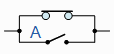 A in parallel with closed = “CLOSED”Annulment(AND)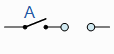 A in series with open = “OPEN”Identity(OR)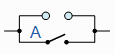 A in parallel with open = “A”Identity(AND)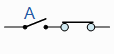 A in series with closed = “A”Idempotent(OR)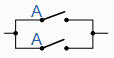 A in parallel with A = “A”Idempotent(AND)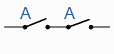 A in series with A = “A”Double Negation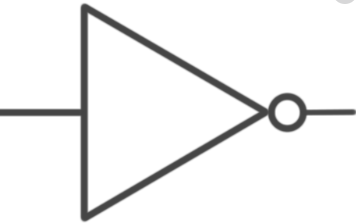 NOT NOT A (double negative) = “A”Complement(OR)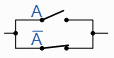 A in parallel with NOT A = “CLOSED”Complement(AND)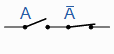 A in series with NOT A = “OPEN”Commutative(OR)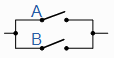 A in parallel with B = B in parallel with ACommutative(AND)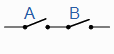 A in series with B = B in series with ADistributative(OR)Permits the multiplying or factoring out of an expressionDistributative(AND)Permits the multiplying or factoring out of an expressionAssociative(OR)Allows the removal of brackets from an expression and regrouping of the variablesAssociative(AND)Allows the removal of brackets from an expression and regrouping of the variablesAbsorptive(OR)Enables a reduction in a complicated expression to a simpler one by absorbing like termsAbsorptive(AND)Enables a reduction in a complicated expression to a simpler one by absorbing like termsAbsorptive(Derived)Reduces a complicated expression to a simpler one by absorbing compliment termDe Morgan’s Theorem(NOR)De Morgan’s Theorem(NOR)Invert and replace OR with ANDDe Morgan’s Theorem(NAND)De Morgan’s Theorem(NAND)Invert and replace AND with ORBoolean LogicNotationGateDescriptionIDENTITY1TTrue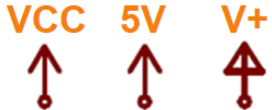 On, Tautology, High voltage (typically +5V)NULL0F⊥FalseGND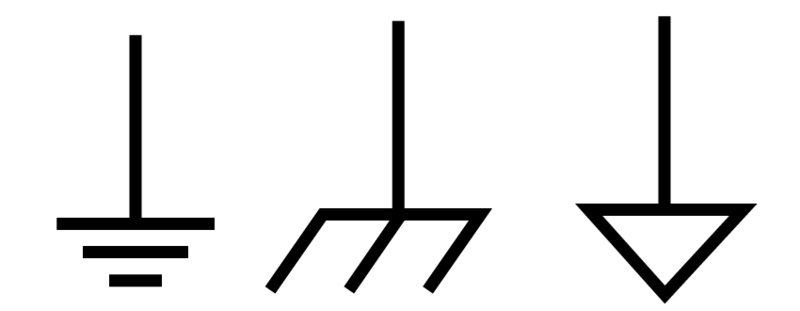 Off, Contradiction, Low voltage (typically 0V)InputA, B, C, DLine, Wire, Connects toOutputW, X, Y, ZLine, Wire, Connects fromANDA ∧ BA ∩ B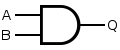 AND, BUT, Multiply, Conjunction, IntersectionORA ∨ BA ∪ BA | B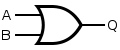 Inclusive-OR, Add, Disjunction, UnionNOT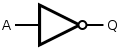 NOT, Invert, Negation, Change, DifferenceNANDA ⊼ BA | B*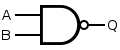 Not ANDNORA ⊽ BA ↓ B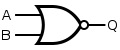 Not ORXORA ⊕ BA ⊻ B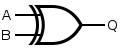 Exclusive-OR, Both A and B are differentXNORA ⊙ B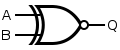 Exclusive-NOR, Both A and B are the sameInputsInputsOutputsOutputsOutputsOutputsOutputsOutputsOutputsOutputsOutputsABANDNANDOR+NORXOR⊕XNOR⊙NOTVCC1GND000010101A=11001011010A=11010011010A=01011101001A=010InputsInputsOutputABX00011011InputsInputsInputsOutputOutputABCXY000001010011100101110111InputsInputsInputsInputsOutputOutputOutputABCDXYZ00000001001000110100010101100111100010011010101111001101111011112-BitK-Map2-BitK-MapAA2-BitK-Map2-BitK-Map01B0B13-BitK-Map3-BitK-MapABABABAB3-BitK-Map3-BitK-Map00011110C0C14-BitK-Map4-BitK-MapABABABAB4-BitK-Map4-BitK-Map00011110CD00CD01CD11CD10